EGOERAPROPOSAMENAKZIRKULAZIO HIZTEGIAN eta GARRAIO ETA LOGISTIKA HIZTEGIAN, honela definituta utzi termino hau:nazioarteko garraio (4)Ibilbidea estatu bateko baino gehiagoko lurraldeetatik egiten duen garraioa.es	transporte internacionalfr	transport internationalen	international transportZIRKULAZIO HIZTEGIAN sarrera egin termino honi ere:barne-garraio (4)Sin. estatu barruko garraio (3) Abiapuntua, helmuga eta tarteko bidea estatu bereko lurraldean dituen garraioa.es transporte interiorfr	transport intérieuren	inland transport; domestic transport; internal transportAZTERKETA1-ITURRIA: Ley 16/1987, Ordenación transportes terrestresLEY 16/1987, DE 30 DE JULIO, DE ORDENACIÓN DE LOS TRANSPORTES TERRESTRES.TÍTULO IIIDe los servicios y actividades del transporte por carreteraCAPÍTULO IClasificaciónArtículo 65. 1. Los transportes se clasifican según el ámbito en que se realicen, en interiores e internacionales.2. Son transportes interiores los que tienen su origen y destino dentro del territorio del Estado español, discurriendo como regla general íntegramente dentro de éste, si bien, por razón de sus rutas y en régimen de transporte multimodal podrán atravesar aguas o espacios aéreos no pertenecientes a la soberanía española.3. Son transportes internacionales aquéllos cuyo itinerario discurre parcialmente por el territorio de Estados extranjeros.2-ITURRIA: Diccionario de logísticaDiccionario de logística / David Soler-- 2ª ed-- Barcelona : Marge Books, 2009, 373 p. : il. ; 21 cm -- (Biblioteca de logística) ISBN 978-84-92442-24-9
transporte interior; domestic carriageTransporte público o privado que tiene su origen y destino en el ámbito de un mismo país o Estado.transporte interior 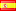 domestic carriage 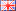 Transporte público o privado que tiene su origen y destino en el ámbito de un mismo país o Estado.transporte internacional; international transportTransporte público o privado que en su realización discurre por el territorio de dos o más Estados.transporte internacional international transport Transporte público o privado que en su realización discurre por el territorio de dos o más EstadosGARRAIOA ETA LOGISTIKA HIZTEGIA2016ZIRKULAZIOA HIZTEGIA201681nazioarteko garraio (4)Abiapuntua eta helmuga estatu desberdinetako lurraldeetan dituen edo ibilbidearen zatiren bat atzerriko estatu batean egiten duen garraioa. es	transporte internacional fr	transport international en	international transport672nazioarteko garraio (4)Jatorria estatu batean eta helmuga beste batean duen garraioa, ibilbidea estatu baten baino gehiagoren lurraldetik egiten duena. es	transporte internacional fr	transport international en	international transport	11barne-garraio (4)Sin. estatu barruko garraio (3) Abiapuntua, helmuga eta tarteko bidea estatu bereko lurraldean dituen garraioa. es	transporte interior fr	transport intérieur en	inland transport; domestic transport; internal transportsarrerarik gabea